OBRAS FRANCESAS NA PRODUÇÃO CIENTÍFICA ARQUIVÍSTICA BRASILEIRAAngélica Alves da Cunha MarquesGaduação em Arquivologia (2003), mestrado (2007) e doutorado (2011) em Ciência da Informação, pela Universidade de Brasília (UnB). Professora do Curso de Arquivologia da UnBhttps://orcid.org/0000-0003-4642-5912angelicacunha@unb.brAline da Cruz CardosoUniversidade de Brasíliahttps://orcid.org/0000-0001-6529-8272aline.unb17@gmail.comResumo: Este artigo se insere em um amplo projeto de pesquisa sobre a internacionalização da Arquivologia e a institucionalização da disciplina no Brasil. Resulta de um projeto de pesquisa menor acerca das obras arquivísticas francesas referenciadas nas teses, dissertações e TCCs sobre arquivos e∕ou Arquivologia, produzidos nos programas de pós-graduação stricto sensu brasileiros. Seu objetivo é compreender os movimentos da institucionalização da Arquivologia no Brasil a partir das contribuições da França, ao mapear a circulação de obras francesas no Brasil. Trata-se de uma pesquisa quali-quantitativa, exploratória, descritiva e explicativa, bibliográfica e documental. Os resultados apontam a predominância de livros e artigos científicos arquivísticos publicados na França, nos anos 1990, em francês, português e inglês. O ICA se destaca na publicação de normas para a descrição arquivística, assim como Duchein, autor que contribuiu para a institucionalização da disciplina no Brasil, por meio das suas visitas técnicas e das suas obras, de grande repercussão internacional. Esses resultados ratificam as tradicionais relações entre a Arquivologia francesa e a brasileira, demandando novos estudos que possam trazer mais subsídios para a compreensão dessas relações atualmente.Palavras-chave: Arquivologia. Arquivos. Produção científica arquivística. Obras francesas arquivísticas.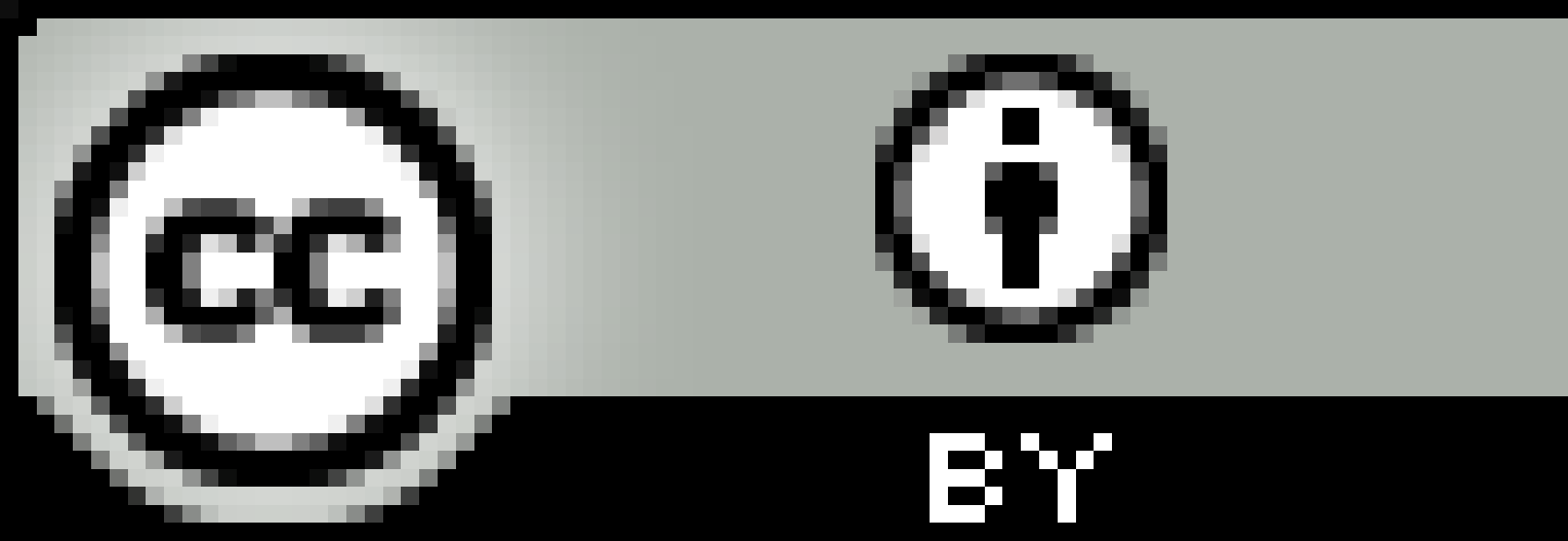 1 INTRODUÇÃOO estudo da trajetória da Arquivologia no Brasil demonstra que a sua concepção e o seu delineamento, como disciplina científica, decorreram das necessidades práticas de habilitação de profissionais especializados para a organização dos arquivos públicos brasileiros. Desde o final do século XIX, o Arquivo Nacional, instituição criada na primeira metade do mesmo século (como Arquivo Público do Império, em 1838), registrou preocupações a respeito, mas, somente depois de mais de um século da sua existência, conseguiria criar e oferecer, de forma regular, o primeiro curso para a formação de arquivistas, o Curso Permanente de Arquivos (CPA).Esse curso foi criado a partir da recomendação de um arquivista francês (BOULLIER DE BRANCHE, 1975), que veio ao Brasil em 1959 para ministrar cursos para o pessoal de arquivo e colaborar na identificação de fundos e na elaboração de instrumentos de pesquisa. Ele ainda indicou textos franceses para serem traduzidos para o português, solicitou bolsas para brasileiros participarem do Stage Technique International d’Archives (STIA), recomendou a cooperação técnica permanente entre o Brasil e a França, além da disponibilização de um especialista francês em restauração para cooperar com as atividades do Arquivo Nacional.Das contribuições de Boullier de Branche, a que parece ter tido maior repercussão foi a sua recomendação sobre a oferta regular de um curso para a formação de arquivistas. O CPA foi pioneiro, funcionou no Arquivo Nacional por 17 anos até a sua transferência, em 1977, para a Universidade Federal do Estado do Rio de Janeiro (UNIRIO), à época, Federação das Escolas Federais Isoladas do Estado do Rio de Janeiro (FEFIERJ). Antes disso, em 1974, o CPA foi reconhecido como um curso superior e esse reconhecimento subsidiou a conquista de espaços universitários pela Arquivologia. Existem hoje, no Brasil, 16 cursos de graduação em universidades públicas, federais e estaduais. Essa conquista definiria os rumos e a configuração atual da disciplina brasileira, com a progressiva formação de arquivistas e a sua atuação no mundo do trabalho, a produção de pesquisas nesses cursos e na pós-graduação, a promoção de eventos e a publicação de periódicos científicos com temas arquivísticos.Diante dessas constatações, em um amplo projeto de pesquisa, buscamos compreender os movimentos da Arquivologia internacional, a partir do estudo da disciplina na França, considerando a sua tradição arquivística de grande repercussão mundial, inclusive no Brasil, e as tradicionais relações entre os dois países, especialmente no âmbito da cooperação arquivística. Assim, vislumbramos compreender os movimentos da institucionalização da Arquivologia no Brasil a partir das contribuições francesas.Este artigo foi concebido a partir desse projeto maior de pesquisa e é resultado de um projeto de um projeto menor (de iniciação científica). Contempla o estudo da circulação de obras francesas no Brasil, considerando a sua ocorrência na produção científica arquivística brasileira dos programas de pós-graduação stricto sensu. Desse modo, este artigo objetiva apresentar as obras de autores franceses (ou no caso dos autores institucionais cuja sede seja na França) referenciadas nas teses, nas dissertações e nos Trabalhos de Conclusão de Curso (TCCs) sobre arquivos e∕ou Arquivologia, dos mestrados e doutorados brasileiros.Os resultados aqui apresentados decorrem de uma pesquisa quali-quantitativa, exploratória, descritiva e explicativa, desenvolvida mediante pesquisa bibliográfica e documental.2 DAS SÉRIES HISTÓRICASNas várias fases da nossa pesquisa, inicialmente inspirada em um estudo de Rodrigues e Aparício (2002), pudemos observar a progressão da produção científica sobre arquivos e∕ Arquivologia nos programas de pós-graduação stricto sensu brasileiros, bem como as referências bibliográficas presentes nas teses, dissertações e TCCs mapeados. As autoras realizaram uma pesquisa no catálogo de teses e dissertações do Instituto Brasileiro de Informação em Ciência e Tecnologia (IBICT) e no acervo de teses e dissertações do Programa de Pós-graduação em Ciência da Informação da Universidade de Brasília (UnB). Nessa ocasião, identificaram 33 pesquisas, produzidas em mestrados e doutorados de Ciência da Informação, Comunicação, Biblioteconomia e História, de oito universidades brasileiras. Observaram a escassez de linhas de pesquisa que abrangessem pesquisas sobre arquivos e Arquivologia nesses programas, o que poderia justificar o pequeno número de teses e dissertações a respeito (RODRIGUES; APARÍCIO, 2002).No nosso projeto de iniciação científica, desenvolvido entre 2002 e 2003, mapeamos 57 dissertações e teses, a partir de consultas aos sítios eletrônicos dos programas de pós-graduação que poderiam abrigar pesquisas com temas de interesse da Arquivologia. Produzidas em 13 instituições, essas pesquisas tinham sido desenvolvidas nos mesmos mestrados e doutorados identificados por Rodrigues e Aparício (2002), bem como em Administração e em Tecnologia.Um estudo que serviu de referência para a continuidade da nossa pesquisa foi a tese de Fonseca (2004), na qual a pesquisadora identificou 53 dissertações e teses, ao consultar o banco de teses da Coordenação de Aperfeiçoamento de Pessoal de Nível Superior (CAPES), utilizando como filtros temáticos as palabras “arquivos”, “Arquivologia” e “arquivística”. Além dos programas identificados nos estudos mencionados, essas pesquisas estavam abrigadas em programas de pós-graduação em Letras e Linguística, Arquitetura, Engenharia de Produção, Memória Social e Documento, Educação e Ciência Social (Antropologia Social), de 14 universidades brasileiras. Fonseca verificou um aumento regular na produção científica arquivística, concentrada em programas de pós-graduação em Ciência da Informação.Dando continuidade ao nosso projeto de iniciação científica e com base na metodologia de Fonseca (2004), atualizamos, em 2007, os levantamentos anteriores e identificamos 87 dissertações e teses, produzidas em 19 instituições, em mestrados e doutorados de Artes Visuais, Educação e Música, ademais dos programas já mencionados.Silva (2009), ao seguir os passos de Fonseca (2004), também mapeou 97 dissertações e teses no banco de teses da CAPES, produzidas em todos os programas de pós-graduação stricto sensu identificados nos estudos que o precederam, apresentando, como novidade, a produção de pesquisas sobre arquivos e Arquivologia em Saúde Pública.Ainda buscando atualizar o mapeamento dessa produção científica, dedicamos uma parte da nossa tese (2011) ao levantamento de dissertações e teses com temas arquivísticos, quando, sob a metodología de Fonseca (2004), identificamos 101 pesquisas produzidas em 21 instituições brasileiras, entre 1972 e 2006, nos programas mencionados anteriormente (com exceção de Saúde Pública). Com o objetivo de compreender os movimentos da trajetória da Arquivologia como disciplina no Brasil a partir das suas interlocuções internacionais, verticalizamos o nosso estudo mediante a análise das referências bibliográficas contidas nas 86 dissertações e quinze teses analisadas. Nessa ocasião, identificamos 10.266 referências bibliográficas, das quais analisamos 4.216 (41,06 % do total), relativas às referências de obras arquivísticas ou com temáticas de interesse direto da área, distinguindo-as das referências não arquivísticas, das fontes primárias e das entrevistas. Ao catalogarmos os autores e suas origens institucionais, os países, períodos e idiomas de publicação de cada uma das referências bibliográficas arquivísticas, chegamos aos resultados descritos no quadro 1.Quadro 1: Indicadores predominantes nas referências bibliográficas arquivísticas das dissertações e teses com temáticas na área por programa de pós-graduação (1972-2006)Fonte: tese.Concluída a tese, para dar continuidade ao estudo, passamos a orientar pesquisas de iniciação científica, desenvolvidas por alunos do curso de Arquivologia. No primeiro projeto sob nossa orientação (aqui identificado como projeto de iniciação científica 1), a aluna levantou 3.327 referências bibliográficas (arquivísticas, não arquivísticas e afins), presentes em 40 dissertações e nove teses sobre arquivos e∕ou Arquivologia, produzidas em 17 universidades e em 26 programas de pós-graduação do Brasil, entre 2006 e 2008. Desse total, ela analisou 899 referências bibliográficas de obras arquivísticas (explicitamente sobre arquivos e∕ou Arquivologia) ou com temáticas de interesse direto da área (consideradas como afins aos arquivos e∕ou Arquivologia) e que, em muitos casos, eram comuns a outras disciplinas do campo da informação. Os resultados desse estudo apontaram: uma média de 36,70% de referências arquivísticas por dissertação ou tese; que a maioria das referências arquivísticas foi publicada no Brasil (69,28%), na década de 1990 (45,60%) e em português (74,10%). Considerando a análise por universidade, houve 110 autores reincidentes, dos quais 57 eram nacionais e 53, internacionais. Os brasileiros predominaram entre as 30 maiores frequências de referências arquivísticas por autor e as 30 maiores frequências de obras citadas.	No segundo projeto que orientamos (projeto de iniciação científica 2), foram identificadas 3.293 referências bibliográficas apresentadas em 35 dissertações e em cinco teses sobre arquivo e∕ou Arquivologia, desenvolvidas em 16 universidades e em 12 programas de pós-graduação stricto sensu do Brasil. Desse total, foram analisadas 1.368 referências bibliográficas arquivísticas e afins à Arquivologia, quando a aluna constatou que havia uma média de 46,06% de referências arquivísticas por dissertação ou tese. Semelhantemente aos resultados do estudo anterior, a maioria das referências arquivísticas foi publicada no Brasil (66,28%) e em português (72,71%), mas na primeira década do século XXI (56,91%). Novamente, os brasileiros foram maioria entre os autores e as obras mais referenciadas no universo estudado.	No terceiro projeto (projeto de iniciação científica 3), o aluno analisou 2.389 referências bibliográficas de 26 dissertações e teses sobre arquivos e∕ou Arquivologia, produzidas em 2011, em 10 universidades e em 10 programas de pós-graduação stricto sensu brasileiros. Na sua análise de 1.162 referências identificadas como arquivísticas, ele constatou que essas referências também haviam sido publicadas majoritariamente no Brasil (65,89%) e em português (68,50%), ratificando os resultados dos estudos precedentes, especialmente no ano de 2001 (2,32%) Os autores nacionais (60,24%) se destacaram em relação aos internacionais (39,76%). As 30 obras e autores mais referenciados eram de brasileiros (100%).	No quarto projeto (projeto de iniciação científica 4), a aluna analisou os autores e as obras referenciadas em 37 dissertações e teses com temáticas de interesse para a Arquivologia, produzidas em 2012. Das 3.649 referências bibliográficas dessas pesquisas, 1.318 eram obras de interesse da Arquivologia. Nesse universo, havia uma média de 37,3% referências arquivísticas por dissertação ou tese; 67,6% das referências arquivísticas também tinham sido publicadas no Brasil, sobretudo em português (71,77%), na primeira década do século XXI (59,7%). Quanto aos autores que mais apareceram, considerando a análise por universidade, 177 foram reincidentes: 107 estrangeiros e 70 brasileiros. E, por fim, reiterando os resultados da nossa tese e dos projetos anteriores, nas 30 maiores frequências de referências arquivísticas por autor e de obras referenciadas, prevaleceram autores e obras brasileiras.	A síntese comparativa desses resultados, que compõem uma série histórica de dados, pode ser visualizada no quadro 2. O conjunto de referências bibliográficas identificadas nos cinco estudos que lhes deram origem foi o universo de análise deste artigo, apresentada na próxima seção. Quadro 2: Indicadores predominantes nas referências bibliográficas arquivísticas das dissertações e teses sobre arquivos e ArquivologiaFonte: tese e projetos de iniciação científica.3 RESULTADOSTendo em vista o estudo da circulação de obras francesas no Brasil, a seguir apresentamos a sua ocorrência na produção científica arquivística brasileira dos programas de pós-graduação stricto sensu, considerando a análise de 5.145 referências bibliográficas arquivísticas (de interesse direto e indireto da Arquivologia) contidas em 253 teses, dissertações e TCCs, identificados como arquivísticos (sobre arquivos e∕ou Arquivologia) nas etapas da pesquisa descritas na seção anterior.	Nesse universo, foram identificadas 388 referências bibliográficas referentes a obras de autores franceses, o que representa apenas 7% do total, conforme podemos observar no gráfico 1. Dessas, 273 (70,36%) são de autoria individual, 110 (25,77%) de autoria institucional e cinco (1,28%) com outro tipo de autoria, como legislação, livros e instrumentos de pesquisa que mencionam apenas o país como autor.Gráfico 1: Referências bibliográficas arquivísticasFonte: elaboração própria.Dessas obras, 178 (45,87%) foram publicadas em francês, 108 (27,83%) foram traduzidas, 97 (25%) foram publicadas em outro idioma e cinco (1,28%) não foram identificadas (gráfico 2), em razão de algumas delas serem publicações eletrônicas que não estão mais on-line, e outras em que as obras não foram localizadas para sabermos se dizem respeito a traduções ou publicações em francês ou outros idiomas.Gráfico 2: Referências arquivísticas francesasFonte: elaboração própria3.1 Das obras publicadas em francêsQuanto às 178 obras de autores franceses publicadas em francês, a sua maioria o foi na França (87,64%), na década de 1990 (34,83%), conforme tabelas 1 e 2 a seguir:Tabela 1: Países de publicação das obras publicadas em francêsFonte: elaboração própria.Tabela 2: Período de publicação das obras publicadas em francêsFonte: elaboração própria.	Com base nesta tabela, podemos verificar o aumento progressivo das obras arquivísticas de franceses publicadas em francês desde os anos 1950, que, curiosamente, teriam um decréscimo a partir dos anos 2000 (gráfico 3). Vale destacar que esse aumento parece ser mais significativo a partir da publicação da Lei de Arquivos francesa (FRANCE, 1979).Gráfico 3: Período de publicação das obras publicadas em francês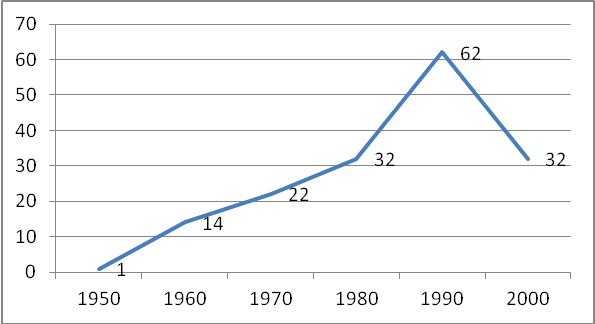 Fonte: elaboração própriaObservamos que 67 (37,64%) obras dizem respeito a livros, seguidas de 48 (26,97%) artigos de periódicos (tabela 3).Tabela 3: Tipos bibliográficos das obras publicadas em francêsFonte: elaboração própria.* Sem nome	Nesse universo, destacamos que o evento Conférence Internationale de la Table Ronde des Archives (CITRA), organizado pelo International Council on Archives (ICA) e o periódico La Gazette des Archives, publicado pela Association des archivistes français (AAF) são recorrentes, com duas (dentre 6 eventos) e 17 (dentre 28 revistas) frequências, respectivamente, conforme tabelas 4 e 5.Tabela 4: Eventos das obras publicadas em francêsFonte: elaboração própria.Tabela 5: Periódicos das obras publicadas em francêsFonte: elaboração própria.Dos 192 autores identificados, os mais referenciados foram Michel Duchein, com 20 (10,42%) ocorrências, seguido de Bruno Delmas, com 10 (5,21%), e da AAF, com 9 (4,69%).Tabela 6: Autores das obras publicadas em francêsFonte: elaboração própria.	Michel Duchein, arquivista-paleógrafo e historiador, teve relevante papel na institucionalização da Arquivologia brasileira, pela circulação das suas obras no Brasil, além das quatro viagens que fez ao País (1978, 1979, 1982 e 1987). Ele visitou algumas cidades, participou de reuniões, proferiu palestras, visitou várias instituições e arquivos, onde estudou a situação destes, aconselhou sobre a sua organização, construção, legislação, chegando a recomendar um “sistema arquivístico nacional”, a organização da carreira do seu pessoal e a oferta de ensino voltado para os arquivos históricos. Participou de um acordo com o Arquivo Nacional que propiciou a ida de dois funcionários da instituição à França para capacitação profissional. Colaborou com a preparação de um curso de pós-graduação em Arquivologia e com aulas no Estágio Nacional de Arquivos do Arquivo Nacional. Nessa ocasião, ministrou aulas, analisou o currículo do curso e assessorou no projeto de restauração do edifício da instituição.	Bruno Delmas, também arquivista-paleógrafo, já veio ao Brasil várias vezes e aparece com 12 obras diferentes no universo utilizado, o que ratifica a sua relevância com temas de interesse para os arquivos e a Arquivologia na contemporaneidade.As obras mais referenciadas foram “Les Archives”, de Jean Favier e “Manuel d'archivistique: théorie et pratique des archives publiques en France”, da AAF, ambas com cinco repetições. A terceira obra de maior recorrência foi “Les Archives”, de Robert-Henri Bautier, com quatro repetições. As demais obras tiveram uma frequência menor de três e duas repetições.Tabela 7: Obras publicadas em francêsFonte: elaboração própria.3.2 Das traduções	Considerando o total de referências bibliográficas analisadas, verificamos que 108 (27,83%) foram traduzidas do idioma original (francês). Nessas traduções, constatamos que a sua maioria foi publicada no Brasil (78,70%), em português (88,89%), conforme tabelas 8 e 9. Esses dados ratificam as tradicionais relações de cooperação entre os dois países, especialmente, na perspectiva dos arquivos e da Arquivologia.Tabela 8: Países das obras francesas traduzidasFonte: elaboração própria.Tabela 9: Idiomas das obras francesas traduzidasFonte: elaboração própria.Quanto ao período predominante, a maior recorrência se dá a partir dos anos 2000 (36,11%).Tabela 10: Período predominante nas obras traduzidas  Fonte: elaboração própria.Novamente, observamos que 46 (42,59%) obras dizem respeito a livros, seguidas de 25 (23,15%) normas técnicas.Tabela 11: Tipos bibliográficos predominante nas obras traduzidasFonte: elaboração própria.	Nesse universo, destacamos que não houve nenhuma menção a eventos. Já quanto aos periódicos, os mais recorrentes são a revista brasileira “Arquivo & Administração” (6,48%) com sete ocorrências.Tabela 12: Periódicos das obras francesas traduzidasFonte: elaboração própria.	Os autores mais referenciados nas obras traduzidas foram o ICA, Jacques Le Goff e, novamente, Michel Duchein, com 29 (25,89%), 17 (15,18%) e 10 (8,93%) ocorrências, respectivamente.	Mesmo não sendo uma instituição francesa, consideramos o ICA no universo das obras de autores franceses, considerando a sua sede em Paris. Le Goff é um autor da História, mas que contempla questões de interesse direto da Arquivologia, quanto ao documento e a memória.Tabela 13: Autores das obras francesas traduzidasFonte: elaboração própria	As obras mais referenciadas foram a norma técnica “ISAD(G): Norma Geral Internacional de Descrição Arquivística”, do ICA, com 15 repetições (13,89%), seguida do livro “História e Memória”, de Jacques Le Goff, com 9 (8,33%), conforme tabela 14. Observemos que as normas internacionais editadas pelo ICA aparecem em destaque, ao lado de obras de autores da História que também são de interesse da Arquivologia. Temos questões propriamente arquivísticas, que reiteram as especificidades dos seus métodos (no caso, da descrição arquivística de documentos), além de aspectos que são comuns à Arquivologia e a outras disciplinas que se dedicam ao estudo do documento, da memória, da preservação e conservação de documentos, etc.Tabela 14: Obras francesas traduzidasFonte: elaboração própria3.3 Das obras publicadas em outro idiomaConsiderando as referências bibliográficas analisadas, verificamos ainda que 97 (25%) foram publicadas em outro idioma: na França (30,93%), em inglês (52,58%) e na década de 1990 (35,05%), conforme tabelas 15, 16 e 17.Tabela 15: Países das obras francesas publicadas em outro idiomaFonte: elaboração própria.Tabela 16: Idiomas das obras francesas publicadas em outras línguas   Fonte: elaboração própria.Tabela 17: Períodos das obras francesas publicadas em outro idiomaFonte: elaboração própria.Com base nesta tabela, podemos verificar também um aumento progressivo das obras arquivísticas francesas publicadas em outro idioma, agora a partir dos anos 1970, que, novamente, teriam um decréscimo a partir dos anos 2000, cujas razões não pudemos identificar (gráfico 4).Gráfico 4: Período de publicação das obras publicadas em outro idioma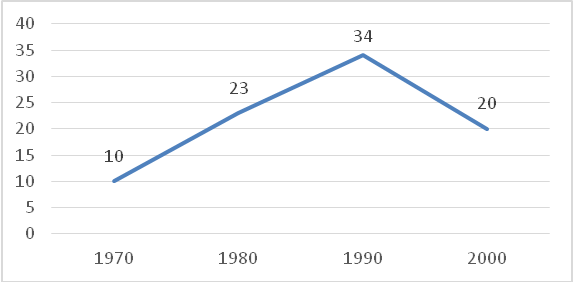 Fonte: elaboração própriaObservamos que 32 (32,99%) obras dizem respeito a artigos de periódicos, seguidas de 25 (25,77%) livros.Tabela 18: Tipos bibliográficos das obras francesas publicadas em outro idioma   Fonte: elaboração própria.* Sem nome.	Nesse universo, destacamos que o evento de maior destaque foi o International Congress on Archives, com duas frequências, conforme podemos observar na tabela 19.Tabela 19: Eventos das obras francesas publicadas em outro idiomaFonte: elaboração própria.Já os periódicos de maior recorrência foram a revista americana “The American Archivist” e a brasileira “Acervo” com 6 e 5 frequências, respectivamente.Tabela 20: Periódicos das obras francesas publicadas em outro idiomaFonte: elaboração própriaOs autores mais referenciados nas obras publicadas em outro idioma foram, mais uma vez, o ICA e Michel Duchein, com 32 (32,65%) e 24 (24,49%) frequências, respectivamente.Tabela 21: Autores das obras francesas publicadas em outro idiomaFonte: elaboração própria.As obras mais referenciadas foram o artigo “The history of European Archives and the development of the Archival Profession in Europe”, de Michel Duchein, a obra “Arquivar a própria vida”, de Philippe Artières, e, novamente, a “ISAD(G): Norma Internacional General de Descripción Archivística”, agora, na versão em espanhol do ICA, todas com cinco repetições (5,15%).Tabela 22: Obras francesas publicadas em outro idioma   Fonte: elaboração própria.	No quadro 3, apresentamos a síntese dos indicadores predominantes nos três universos analisados das obras sobre arquivos e∕ou Arquivologia de autores franceses. Verificamos que, independentemente do idioma, a maioria delas foi publicada na França, nos anos 1990. Sobre o país, este já era um resultado esperado; em relação à década, a sua predominância pode ser justificada pela publicação de obras de normalização da descrição arquivística, pelo ICA, a partir desse período. Essas obras foram publicadas simultaneamente em inglês, francês e espanhol, facilitando a sua circulação e acesso internacionalmente.	Além do francês, o português e o inglês são frequentes no universo de obras traduzidas do francês, já aquelas publicadas em outros idiomas, prevalecem o inglês e o espanhol. As obras traduzidas para o português foram publicadas no Brasil e dizem respeito a livros e a normas do ICA, majoritariamente. As obras publicadas em outro idioma (que não o francês) o foram em inglês, sobretudo na França, e se relacionam a artigos publicados em periódicos. Mais uma vez o ICA se destaca como autoria institucional, embora as duas obras que mais apareçam sejam de autores pessoais, reconhecidos mundialmente.Quadro 3: Indicadores predominantes nas referências bibliográficas arquivísticas de autores franceses das teses, dissertações e TCCs sobre arquivos e∕ou ArquivologiaFonte: elaboração própria.4 CONSIDERAÇÕES FINAIS	A análise das referências bibliográficas arquivísticas de obras de autores franceses nos permitiu conhecer três universos distintos, apresentados nas seções anteriores. Vimos que as obras publicadas originalmente em francês e em outros idiomas tiveram como país predominante a França. Já em relação às obras traduzidas, o Brasil é o país predominante dessas traduções, o que se dá pelo fato de o campo de análise da nossa pesquisa ter sido as referências arquivísticas presentes nas teses, dissertações e TCCs dos programas de pós-graduação stricto sensu brasileiros. Lembramos, ainda, que a série de publicações técnicas do Arquivo Nacional pode ter repercutido nessas referências, uma vez que contemplou várias obras de autores franceses, traduzidas para o português, a partir do final dos anos 1950.	Em relação ao período de publicação dessas obras destacou-se a década de 1990, período de grandes avanços para a Arquivologia brasileira, que se consolidou com a criação da Lei de Arquivos (Lei nº 8.159/1991) e com a expansão dos cursos de graduação, de publicações e eventos da área. Na França, a publicação de dois manuais pela Direction des Archives de France, em 1991, provavelmente marcou a literatura da área, com livros de repercussão nacional e internacional.	Quanto aos tipos bibliográficos predominantes notamos a recorrência de livros e de artigos em periódicos, sendo que, nas obras publicadas em francês, o mais recorrente foi “La Gazette des Archives”, o mais antigo periódico especializado na área. Nas obras traduzidas, a revista brasileira “Arquivo & Administração” se destacou: primeiro periódico brasileiro especializado na área, a revista era publicada pela extinta Associação dos Arquivistas Brasileiros (AAB). Já nas obras publicadas em outro idioma, o destaque foi para a revista “The American Archivist”, renomado periódico americano que corrobora com a predominância do idioma inglês, como mencionado anteriormente.	Em relação aos eventos mencionados nas obras referenciadas, os únicos que se repetiram foram os dois organizados pelo ICA: a CITRA, importante evento que reúne representantes de instituições arquivísticas internacionais, de associações profissionais e também os presidentes das seções e comitês do ICA, e o International Congress on Archives, evento mundial que atua como fórum de discussão, planejamento e orientação por meio de workshops, palestras e painéis, que contam com a presença de profissionais de diversas partes do mundo.	No que diz respeito às obras, a que teve maior frequência foi a norma técnica “ISAD(G): Norma Geral Internacional de Descrição Arquivística”, do ICA, primeira obra de grande repercussão internacional para a normalização da descrição arquivística. Essa norma seria a base para outras semelhantes, também publicadas pelo ICA, que lhe sucederiam.	Quanto aos autores franceses, os mais recorrentes foram o ICA, instituição com sede na França e internacionalmente reconhecida no âmbito da normalização das práticas arquivísticas, e Michel Duchein, renomado arquivista e pesquisador francês que fez grandes contribuições para os arquivos e para a institucionalização da Arquivologia brasileira, considerando as suas visitas ao Brasil, assim como a circulação de suas obras no País.	Desse modo, as informações analisadas permitem-nos concluir o quão grande tem sido a representatividade e a circulação de obras francesas no Brasil, isto é, obras de autoria francesa que contribuem para o desenvolvimento da Arquivologia como disciplina científica no País e a consolidação de um arcabouço teórico-metodológico próprio da disciplina e voltado para as demandas das práticas arquivísticas no mundo do trabalho.	Diante da importância desse estudo para a compreensão dos saberes arquivísticos, recomendamos que o mapeamento das obras de autoria francesa seja atualizado e estudado mais detalhadamente, tendo em vista a melhor compreensão das relações entre a Arquivologia francesa e brasileira, que são tradicionais e vêm sendo redimensionadas de acordo com as questões contemporâneas que as determinam e desafiam (acesso a documentos e informações, novos formatos e suportes, etc).REFERÊNCIASBOULLIER DE BRANCHE, Henri. Relatório sobre o Arquivo Nacional do Brasil. Rio de Janeiro: Ministério da Justiça; Arquivo Nacional, 1975.DIRECTION DES ARCHIVES DE FRANCE. Manuel d’Archivistique: théorie et pratique des archives publiques en France. Paris: Archives Nationales, 1991a.DIRECTION DES ARCHIVES DE FRANCE. La pratique archivistique française. Paris: Archives Nationales, 1991b.FONSECA, Maria Odila Kahl. Arquivologia e Ciência da Informação: (re)definição de marcos interdisciplinares. 2004. 181 f. Tese (Doutorado em Ciência da Informação) – Universidade Federal do Rio de Janeiro, Rio de Janeiro, 2004.FRANCE (1979). Loi n° 79-18 du 3 janvier 1979 sur les archives. Gazette des archives, 1979, 104, p. 34-41.MARQUES, Angelica Alves da Cunha. Interlocuções entre a Arquivologia nacional e a internacional no delineamento da disciplina no Brasil. 2011. 399 f. Tese (doutorado em Ciência da Informação) – Universidade de Brasília, 2011.RODRIGUES, Georgete Medleg; APARÍCIO, Maria Alexandra. A pesquisa em arquivística na pós-graduação no Brasil: balanço e perspectivas. Cenário Arquivístico, Brasília, v. 1, p. 31-39, jan./jun. 2002.SILVA, Eliezer Pires da. A noção de informação arquivística na produção do conhecimento em Arquivologia: 1996-2006. Dissertação (Mestrado em Ciência da Informação) – Universidade Federal Fluminense, Instituto Brasileiro de Informação em Ciência e Tecnologia. Niterói, 2009.FRENCH WORKS IN BRAZILIAN ARCHIVAL SCIENTIFIC PRODUCTIONAbstract: This paper is part of a broad research project on the internationalization of Archival Science and institutionalization of the discipline in . It results from a smaller research project about archival works in France referenced in theses, dissertations and TCC’s about archives and/or Archival Science, produced in brazilian stricto sensu graduate programs. This project aims to understand the movements of institutionalization of the Archival Science in  from the french contributions, when mapping the circulation of french works in . It is a qualitative-quantitative, exploratory, descriptive and explicative, bibliographical and documentary research. The results indicate the predominance of books and archival scientific articles published in  in the 1990s, in French, Portuguese and English. The  stands out in the publication of norms for the archival description, as well as Duchein, author who contributed to the institutionalization of the discipline in , through his technical visits and his works, of great international repercussion. These results confirm the traditional relations between the French and Brazilian Archival Science, demanding new studies that may bring more support to the understanding of these relations today.Keywords: Archival Science. Archives. Archival scientific production. French archival works.Originais recebidos em: 03/07/2019Aceito para publicação em: 19/10/2019Publicado em: 31/12/2019Universidade / ProgramaMédia de referências arquivísticas por dissertação/tesePaís de publicação%Período de publicação%Idioma de publicação%Idioma de publicação%Autores recorrentes(30 maiores frequências)Obras recorrentes (30 maiores frequências)UFF-IBICT CI60Brasil (53%)1991-2000 (47%)Português (52%)Tradução (4%)Brasileiros (14)Brasileiras (9)UFMG CI48Brasil (59%)1991-2000 (42%)Português (50%)Tradução (12%)Brasileiros (19)Brasileiras (14)UFRJ-IBICT CI42Brasil (49%)1991-2000 (41%)Português (43%)Tradução (9%)Brasileiros (18)Brasileiras (10)UNB CI44Brasil (70%)1991-2000 (48%)Português (59%)Tradução (11%)Brasileiros (19)Brasileiras (13)UNESP CI49Brasil (48%)1991-2000 (60%)Português (46%)Tradução (11%)Brasileiros (13)Brasileiras (7)USP CI73Brasil (36%)1991-2000 (49%)Português (25%)Tradução (10%)-Brasileiras (4)CEFET TECNOLOGIA27Brasil (89%)1991-2000 (74%)Português (86%)Tradução (7%)Brasileiros (8)Brasileiras (6)PUC/SP Administração27Brasil (96%)1991-2000 (63%)Português (81%)Tradução (19%)Brasileiros (8)Brasileiras (6)PUCCAMP CI56Brasil (74%)1981-1990 (41%)Português (66%)Tradução (11%)Brasileiros (16)Brasileiras (11)Severino Sombra História20Brasil (90%)1991-2000 (45%)Português (85%)Tradução (5%)Brasileiros (3)Brasileiras (2)UERJ Letras15Brasil (53%)1981-1990 (40%)Português (33%)Tradução (27%)Franceses (2)Brasileiras (2)Norteamericanas (2)UFBA Educação23Brasil (71%)1991-2000 (70%)Português (78%)Tradução (4%)Brasileiros (4)Brasileiras (4)UFBA Letras130Brasil (45%)1991-2000 (60%)Português (55%)Tradução (12%)Brasileiros (8)Brasileiras (11)UFF Comunicação61Brasil (69%)1991-2000 (52%)Português (51%)Tradução (19%)Brasileiros (9)Brasileiras (6)UFF História9Brasil (100%)1991-2000 (78%)Português (100%)-Brasileiros (4)Brasileiras (3)UFMG Artes Visuais1Brasil (100%)1991-2000 (100%)-Tradução (100%)--UFPB CI32Brasil (84%)1991-2000 (50%)Português (78%)Tradução (9%)Brasileiros (8)Brasileiras (5)UFRJ Arquitetura21Brasil (38%)1981-1990 (71%)Português (24%)Tradução (10%)Francês (1)*Brasileira (1)Holandesa (1)UFRJ Comunicação33Brasil (94%)1991-2000 (58%)Português (82%)Tradução (15%)Brasileiros (11)Brasileiras (8)UFRJ Educação60Brasil (52%)1991-2000 (63%)Português (49%)Tradução (7%)Brasileiros (11)Brasileiras (7)UFRJ História12Brasil (58%)1981-1990 (42%)Português (50%)Tradução (17%)Brasileiros (5)-UFSC Administração29Brasil (82%)1991-2000 (77%)Português (82%)Tradução (3%)Brasileiros (11)Brasileiras (8)UFSM Engenharia de produção20Brasil (82%)1981-1990 (85%)Português (85%)Tradução (13%)Brasileiros (7)Brasileiras (7)UFSM educação3Brasil (100%)1981-1990 (100%)Português (100%)-Brasileiros (2)-UNIRIO Educação28Brasil (100%)1971-1980 (31%)Português (93%)Tradução (7%)Brasileiros (8)Brasileiras (2)UNIRIO Memória social35Brasil (70%)1971-1980 (37%)Português (61%)Tradução (18%)Brasileiros (14)Brasileiras (9)UNIRIO Música12Brasil (92%)1991-2000 (75%)Português (83%)Tradução (8%)Francês (1)-USP Antropologia16Itália (69%)1961-1970 (25%)Italiano (63%)-Brasileiro (1)**-USP Ciencias da Comunicação30Brasil (49%)1971-1980 (37%) e 1991-2000 (37%)Português (49%)Tradução (11%)Brasileiros (12)Brasileiras (5)USP Educação39Brasil (56%)1991-2000 (58%)Português (56%)Tradução (9%)Brasileiros (12)Brasileiras (9)USP História Social50Brasil (58%)1991-2000 (42%)Português (53%)Tradução (7%)Brasileiros (17)Brasileiras (14)PesquisaQuantidade de teses, dissertações e TCCsQuantidade referências bibliográficasQuantidade de referências bibliográficas arquivísticas analisadasMédia de referências por tese, dissertação ou TCC%Período de publicação predominanteAutores mais recorrentesTese(2011)10110.266421642,74Anos 1990Estrangeiros (canadenses e franceses)Projeto de iniciação científica 1(2014)493.32789936,70Anos 1990BrasileirosProjeto de iniciação científica 2(2017)403.293136846,06Anos 2000BrasileirosProjeto de iniciação científica 3(2018)262.389116248,72001BrasileirosProjeto de iniciação científica 4(2017)373.649131837,3Anos 2000BrasileirosPAÍSF%França15687,64Sem localização105,62Brasil21,12Canadá21,12EUA21,12Hungria21,12Ucrânia10,56Escócia10,56Itália10,56Romênia10,56Total178100PERÍODOF%195010,561960147,8719702212,3619803217,9819906234,8320003217,98Sem data158,43Total178100TIPO BIBLIOGRÁFICOF%Livro6737,64Artigo de periódico4826,97Capítulo de livro3016,85Comunicação em evento73,93s.n.*73,93Outro tipo de documento63,37Publicação técnica42,25Sítio eletrônico31,69Norma técnica31,69Publicação eletrônica21,12Legislação10,56Total178100EVENTOF%CITRA21,12Symposium10,56Conférence Européenne Sur Les Archives10,56Colloques Les Archives d’État de Florence10,56Colloque Théorie et Pratique dans l'enseignement des Sciencies de l'informations10,56International Congrès on Archives10,56Obras sem menção a eventos17196,07Total178100PERIÓDICOF%La Gazette des Archives1810,11Les Cahiers de l’École Nationale du Patrimoine63,37Sociétés & Répresentations63,37L'Histoire et ses méthodes42,25Études d'archivistique42,25Archives42,25Archivum31,69Revue de Synthèse21,12Traverses21,12Bibliothèque de l'École des Chartes21,12Revue historique10,56Revista Internacional de Archivos10,56Arquivo & Administração10,56Janus Revue Archivistique10,56Bulletin de I’Unisist10,56International Journal of Archives10,56COMMA10,56Journal des Savants10,56Sem identificação10,56Obras sem menção a periódicos11866,29Total178100AUTORF%DUCHEIN, Michel2010,42DELMAS, Bruno105,21AAF94,69ICA84,17FAVIER, Jean73,65BAUTIER, Robert-Henri73,65NORA, Pierre52,60PARIS52,60DIRECTION DES ARCHIVES DE FRANCE52,60DUCLERT, Vincent52,60NOUGARET, Christine42,08ARTIÈRES, Philippe31,56WELFELÉ, Odile31,56TESSIER, Georges31,56HILDESHEIMER, Françoise31,56KECSKEMÉTI, Charles31,56DUCROT, Ariane31,56PÉTILLAT, Christine21,04BRAIBANT, Guy21,04BABELON, Jean-Pierre21,04CERTEAU, Michel de21,04GILLE, Geneviève21,04LAVERGNE, Marie Edith Brejon de21,04TAILLEMITE, Etienne21,04LE COADIC, Yves-François21,04UNESCO21,04CHARMASSON, Thérese21,04BAUDOT, Marcel21,04ANHEIM, Étienne21,04DEMEULENAERE-DOUYÉRE, Christiane10,52Portail International Archivistique Francophone10,52NEIRINCK, Danièle10,52DHÉRENT, Catherine10,52RICHEFORT, Isabelle10,52ASSOCIATION DES ARCHIVISTES DE L'EGLISE DE FRANCE10,52MALLARD, Philipe10,52ARNAULD, Marie-Paule10,52PÉDAUQUE, Roger T.10,52BERNARD, Gildas10,52PONCET, Olivier10,52BLAQUIÈRE, Henri10,52CORNU, Marie10,52ÉCOLE NATIONALE DES CHARTES10,52LE MOËL, Michel10,52FARGE, Arlette10,52MORELLE, Laurent10,52BOUSQUET, Jacques10,52COEURÉ, Sophie10,52FAVREAU, Robert10,52PÉROTIN, Yves10,52FEBVRE, Lucien10,52PLAS, Emmanuèle10,52FLIEDER, Françoise10,52PRÉVOST, Marie-Laure10,52FROMAGEAU, Jérôme10,52ROUDINESCO, Elisabeth10,52GALLAND, Bruno10,52BASTIEN, Hervé10,52GÉRARD, Pierre10,52LE GOFF, Jacques10,52GILLE, Bertrand10,52LIMON, Marie-Françoise10,52ASSOCIATION INTERNATIONALE DES ARCHIVES FRANCOPHONES10,52MELOT, Michel10,52ZONABEND, Françoise10,52NAUD, Christiane10,52GUYOTJEANNIN, Olivier10,52CLOULAS, Ivan10,52HALBWACHS, Maurice10,52COMBE, Sonia10,52ARCHIVES DÉPARTAMENTALES DE SEINE-ET-MARNE10,52PÉROTIN, Yves10,52HIMLY, François-Jacques10,52CONSEIL DE L’AAF10,52HOTTIN, Christian10,52PIEJUT, Geneviève10,52D'HUART, Suzanne10,52PLATHE, Axel10,52HURTAUD, Marie-Héléne10,52PRAX, Hélène10,52CHABIN, Marie-Anne10,52RENÉ-BAZIN, Paule10,52BARBAT, Philippe10,52RODES, Jean-Michel10,52L´ECOLE DES HAUTES ETUDES EN SCIENCE SOCIALES10,52SÈVE, Roger10,52LALIEU, Olivier10,52DEFRANCE, Jean-Pierre10,52LAMBERT, Emanuelle10,52VALETTE, Jean-Jacques10,52CHARPY, Jacques10,52DERRIDA, Jacques10,52CHOMEL, Vital10,52GINTZBURGER, Nathalie10,52ASSOCIATION FRANÇAISE DE NORMALISATION10,52Total192100OBRAF%Les archives (Favier)52,81Manuel d'archivistique: théorie et pratique des archives publiques en France52,81Les archives (Bautier)42,25Manuel d'archivistique31,69La pratique archivistique française31,69Archives, archivistes, archivistique: définitions et problématique31,69Le respect des fonds en archivistique: principes théoriques et problèmes practiques31,69Les lieux de mémoire21,12La formation professionnelle des archivists: liste des écoles et des cours de formation professionelle d'archivistes21,12Manifeste pour une diplomatique contemporaine: des documents institutionnels à l'information organisée21,12La Législation Archivistique21,12Les instruments de recherche dans les archives française21,12Classement, tris et eliminations: instruments de recherche21,12L'espace de l'archive ou la perversion du temps21,12Missions et enjeux des archives dans les sociétés contemporaines21,12La diplomatique21,12Les archives privées21,12Les archives privées: le traitement des archives personnelles, familiales, associatives21,12Usages et usagers de l'information21,12L'enseignement de l'archivistique fondamentale: une approche actuelle de l'archivistique theórique10,56Autour d´une politique manquée des archives en France10,56Les archives personelles des scientifiques: classement et conservation10,56Conserver pour l'histoire: une nouvelle dimension pour les Archives Nationales de France10,56Principes de Classement10,56De la Maison à L’Archive10,56Les archives en France10,56Des archives considérées comme une substance hallucinogène10,56Les fonds scientifiques à la Bibliothèque nationale de France: un exemple: le fonds pasteur10,56Développement de l’enseignement de l’archivistique10,56Manuel des Archives de l'Eglise de France10,56Dictionnaire de terminologie archivistique10,56Singulières archives: le statut des archives dans l’épistémologie historique: une discussion de La Mémoire, l’histoire, l’oubli de
Paul Ricoeur.10,56Dictionnaire des archives: de l'archivage aux systèmes d'information10,56Les Archives dans la tour de Babel: problèmes de terminologie archivistique internationale10,56Diplomatique10,56Les archives et les activités culturalles10,56Diplomatique Medievale10,56Les archives scientifiques en France10,56Donner à l’image et au son le statut de l’écrit pour une critique diplomatique des documents audiovisuels.10,56Archives, archivistique française10,56Du secret d’Etat à la transparence administrative: la communication des documents.10,56Bilan critique de l’application des lois d’archives en France10,56Enquête internationale sur les documents informatiques dans les archives des pays en développement10,56Politique de Publication des Instruments de Recherche10,56Entre mémoire ed histoire10,56Quels matériaux pour I'historien d'après demain? Le devenir des archives scientifiques10,56Espaces d’archives10,56Leçon d’ouverture du cours de diplomatique à L’École des chartes.10,56Études d'archivistique: 1957-199210,56Les archives10,56Évolution historique du terme Document [mensagem]10,56Les archives électroniques: manuel pratique10,56Fabrique des archives, fabrique de l´histoire10,56Les archives et I'Historie de la civilization10,56Glossaire collectif PIAF: version 18.10.2009b10,56Les archives judiciaires de l´affaire Dreyfus: un enjeu d´histoire contemporaine10,56Glossaire des archives10,56Les archives privées: essai de methodologie10,56Guide des sources de l'histoire de amerique latine et des antilles dans les archives françaises10,56Les cadres sociaux de la mémoire10,56Guide pour la gestion archivistique des documents életroniques10,56Les instruments de recherche10,56Historie et mémorie10,56Association des Archivistes Français [internet]10,56Informatique et archives: un bilan international10,56L'histoire des archives europeennes et l'évolution du metier d'archiviste en Europe10,56Inventaires d'archives et recherche historique10,56Manuel d'archivistique: rôle scientifique, culturel et administratif des archives10,56ISAAR(CPF): Norme Internationale sur les notices d’autorité archivistiques relatíves aux collectivités, aux personnes et aux familles10,56Notions fondamentales de l’archivistique intégrée. Partie 210,56ISAD(G): norme génerale et internationale de description archivistique10,56PORTAIL NATIONAL ARCHIVES10,56ISAD(G): norme générale et internationale de description archivistique10,56Propositions de conservation des archives de laboratoire10,56L´invention du dévoir de mémoire10,56Requiem pour trois lois défuntes10,56L’édition des instruments de recherche de fonds contemporains. L’apport de línformatique10,56Un exemple de complementarité des fonds, les sources de l'histoire de l'Academie des Sciences10,56L’Enseingment de l’Archivistique Fondamentale: une approche actuelle de l’Archivistique Théorique10,56Lei nº 79-18, de 3 de jan. de 1979. Sur les archives10,56L’historien et les archives personnelles: pas à pas10,56L'Eprouvette archivée (refléxions sur les archives et les matériaux documentaires issus de la pratique scientifique contemporaine)10,56L’Unesco et la gestion des archives des organes de sécurité des anciens regimes répressifs10,56Les Archives Contemporaines ou l'arriveé du flux au quotidian10,56La collecte comme enquete: pour une approche ethnologique de la pratique archivistique10,56Les archives dans la tour de babel: problèmes de terminologie archivistique internationale (1985)10,56La communication des documents10,56Les archives en formation et le pré-archivage10,56La conservation des documents d'archives: Preservation et restauration10,56Les archives et I'animations culturelle10,56La constitution de fonds d'archives historiques et-elle sujett à l'erreurs?10,56Les archives et l’histoire10,56La creation et la collect des nouvelles archives10,56Les archives et les nouvelles tendances de l'Histoire10,56Archives familiales et archives nationales: une relation de deux siècles10,56Les archives notariales françaises10,56La 'fonction archives' dans la societé contemporaine10,56Archives et politique10,56La formation archivistique en France: l'exemple du Bureau des métiers et de la formation de la Direction des Archives de France10,56Archives, archivistes, archivistique: définitions et problématique10,56La formation des archivistes: analyse des programmes d’etudes de differents pays et reflexion sur les possibilites d’harmonisation10,56Les Bâtiments d'archives construction et équipements10,56Archives institutionelles et archives personelles10,56Les champs d´intervention des archivistes sur lês archives em formation10,56La función de los archivos: actes de la Table Ronde do Conselho Internacional de Arquivos10,56Les historiens et les archives10,56La géopolitique de l’accès en Europe10,56Les Instruments de recherche : principes, définitions, comentaire critique10,56Archives interdites: les peurs françaises face à l'Histoire contemporaine10,56Les instruments de recherche informatisés10,56La mémoire de la sociéte de l’information10,56Les obstacles à l'access, à l'utilisation et au transfert de l'information contenue dans les archives: une étude RAMP10,56La phase cruciale de L'historie des archives: la constitution des archives et la naissanse de lárchivistique10,56L'harmonisation et la formation en bibliothéconomie, et sciences de l'information et en archivistique10,56La poursuite du dévelopment et de la formation en archivistique10,56Livres et documents d'archives: sauvegade e conservation10,56Archives personnelies et familiales: statut légal e problèmes juridiques10,56Bilan et perspectives de l'archivistique française au seuil du troisième milénaire10,56La propriété des archives publiques10,56Alain Robbe-Grillet et ses archives10,56La protection de la vie privée10,56Archives et recherche: aspects juridiques et pratiques admnistratives10,56La société sans mémoire: propôs dissidents sur la politique des archives em France10,56PIAF Portail International Archivistique Francophone10,56Une analyse sur le dossier des archives préparée para Philippe Mallard10,56Portail International Archivistique Francophone. Cours de Formation Pratique10,56Une autre archivestique pour une nouvelie histoire?10,56Présentation: Espaces d’archives10,56Abrégé d'archivistique: principes et pratiques du métier d'archiviste10,56Programme Général d'information10,56Le Classement des Archives de personnes et de Familles10,56Publications10,56Le future antérieure de l’archive10,56Qu'est-ce que les arhives? Un débat insolite au sein des facultés parisiennes en 187810,56Le Goût de l’Archive10,56Respect des fonds en Archivistique: principes theóriques e problèmes pratiques10,56Le guides d'archives10,56Teminologie [internet]10,56Archives Personnelles et Familiales10,56Conservateur du Musée de 1’ Histoire de France aus Archives Nationales10,56Le Rôle des archives dans l'Administration et dans la politique de planification dans le pays em voie de développement10,56Annuaire des écoles et des cours de formation professionnelle d’archivistes10,56Actes du Colloque “Action, Mémoire, Histoire: les archives des hommes politiques Contemporains10,56L'accés aux archives: aspects légaux10,56Classement et descrippcion: des principes à la pratique10,56L'analyse, I'archive10,56L'archive dans tous ses états10,56Total178100PAÍSF%Brasil8578,70Portugal54,63França43,70Suécia32,78EUA32,78Canadá32,78Espanha21,85Sem localização21,85Países Baixos10,93Total108100IDIOMAF%Português9688,89Inglês87,41Espanhol32,78Português (pt)10,93Total108100ANOSF%195043,70196054,6219701312,0319801312,0319903431,482000...3936,11Total108100TIPO BIBLIOGRÁFICOF%Livro4642,59Norma técnica2523,15Artigo de periódico2422,22Capítulo de livro87,41Publicação técnica32,78Outro tipo de documento21,85Total108100PeriódicosF%Arquivo & Administração76,48Estudos Históricos32,78Archivaria32,78Acervo32,78The American Archivist10,93Revista de Estudos Pós-Graduados em História e do Departamento de História da PUC-SP10,93Revista da SBHC10,93Archives10,93Boletin interamericano de archivos10,93Documentación Administrativa10,93Boletin interamericano de desarrollo de archivos10,93Arquivo: Boletim Histórico e Informativo10,93Cadernos BAD10,93Obras sem menção a periódicos8376,85Total108100AUTORF%ICA2925,89LE GOFF, Jacques1715,18DUCHEIN, Michel108,93DERRIDA, Jacques65,36HALBWACHS, Maurice54,46NORA, Pierre43,57FAVIER, Jean32,68FAVREAU, Robert32,68BOULLIER DE BRANCHE, Henri32,68DUCROT, Ariane32,68UNESCO21,79SIBILLE, Claire21,79BRIET, Suzanne21,79DELMAS, Bruno21,79VERHOEVEN, F. R. J.21,79MELOT, Michel10,89PROCHASSON, Christophe10,89OLIER, Jacques H10,89DUBOSCQ, Guy10,89ROUSSO, Henry10,89FARGE, Arlette10,89GILLE, Bertrand10,89CARTIER-BRESSON, Anne10,89PÉROTIN, Yves10,89LEVRON, Jacques10,89ROUDINESCO, Elisabeth10,89MADY, Jacqueline10,89VALETTE, Jean-Jacques10,89MARQUANT, Robert10,89CHOAY, Françoise10,89BLOCH, Marc10,89WELFELÉ, Odile10,89BAUTIER, Robert-Henri10,89JEGOUZO, Yves10,89Total112100ObrasF%ISAD(G): Norma Geral Internacional de Descrição Arquivística1513,89História e Memória98,33A memória coletiva54,63Documento/Monumento54,63ISAAR(CPF): Norma internacional de registro de autoridade arquivística para entidades coletivas, pessoas e famílias43,70Entre memória e história: a problemática dos lugares43,70ISDF: Norma internacional para descrição de funções43,70Relatório sobre o Arquivo Nacional do Brasil32,78Memória32,78Mal de arquivo: uma impressão freudiana32,78Arquivos, memória da humanidade32,78O respeito aos fundos em arquivística: princípios teóricos e problemas práticos32,78A classificação dos arquivos pessoais e familiares32,78Theoretical Principles and Practical Problems of Respect des fonds in Archival Science32,78Documentos de arquivo eletrónicos: manual para arquivistas21,85A descrição arquivística na França, entre normas e práticas21,85Arquivos na França e na Malásia21,85O arquivo ou indício de uma falta10,93Organização do Pré-Arquivo10,93O que é documentação10,93Documentos de arquivo eletrônicos: manual para arquivistas10,93Papel-Máquina10,93Convenção para a proteção do patrimônio mundial, cultural e natural10,93O papel dos arquivos na administração e na política de planificação nos países em desenvolvimento10,93El derecho a la transparencia administrativa: el acceso de los administrados a los documentos administrativos10,93Atenção: Verdade! Arquivos Privados e Renovação das Práticas
Historiográficas10,93A colaboração entre os serviços administrativos e os arquivos10,93Archive Fever: a freudian impression10,93Directrizes para a prevenção e controlo de desastres em arquivo10,93Administration and the three ages of archives10,93A análise e o arquivo10,93O objeto material da pesquisa: o documento10,93A proveta arquivada: reflexões sobre os arquivos e os documentos oriundos da prática científica contemporânea10,93O princípio do respeito aos fundos em arquivística: princípios teóricos e problemas práticos10,93What is documentation?10,93O respect des founds em arquivística: princípios teóricos e problemas práticos10,93A alegoria do patrimônio10,93O sabor do arquivo10,93Os arquivos considerados como uma substância alucinógena10,93Os arquivos10,93Os arquivos e as modernas pesquisas econômicas e sociais10,93Os arquivos na Torre de Babel: problemas de terminologia arquivística internacional10,93Os arquivos e os documentos públicos modernos10,93Uma nova disciplina: a conservação-restauração de fotografias10,93Os arquivos privados e econômicos10,93Mal de archivo: uma impresión freudiana10,93Convenção de Haia10,93Arquivos para quê?10,93ISDIAH: Norma internacional para descrição de instituições com acervo arquivístico10,93A seleção dos arquivos10,93La planification des infrastructures nationales de documentation, de bibliothèques et d'archives: esquisse d'une politique générale10,93ISDIAH: Norma internacional para descrição de instituições com acervo arquivístico10,93Total108100PAÍSF%França3030,93Brasil2020,62EUA1212,37Espanha1010,31Sem localização88,25Canadá44,12Alemanha33,09China22,06Holanda22,06Austrália22,06Argentina22,06Suécia11,03Inglaterra11,03Total97100IDIOMAF%Inglês5152,58Espanhol2525,77Português2121,65Total97100AnosF%19701010,3019802323,7119903435,0520002020,61Sem data1010,30Total97100TIPO BIBLIOGRÁFICOF%Artigo de periódico3232,99Livro2525,77Sítio eletrônico88,25Norma técnica88,25Comunicação em evento66,19Publicação técnica66,19Capítulo de livro44,12Evento33,09Outro tipo de documento22,06s.n.*11,03Publicação eletrônica11,03Fascículo11,03Total97100EventosF%International Congress on Archives22,06Congresso de Arquivologia do Mercosul11,03Electronic records: workbook for archivist11,03CITRA11,03Conferencia Intergubernamental sobre el Planeamiento de las Infraestruturas Nacionales de Documentación, Bibliotecas y Archivos11,03Seminário Internacional sobre Arquivos Pessoais11,03Obras sem menção a eventos9092,78Total97100PeriódicosF%The American Archivist66,19Acervo55,15Estudos Históricos33,09Arquivo & Administração33,09Southeast Asian Archives22,06Revista del Archivo General de La Nación22,06Irargi: revista de archivística22,06Archivaria11,03O Correio da UNESCO11,03Informativo da Associação dos Arquivistas Brasileiros11,03Janus Revue Archivistique11,03Archival Science11,03Lligall: revista catalana d'arxivística / Janus11,03IFLA Journal11,03Los Archivos, entre la memória histórica y la sociedad del conocimiento11,03Archivum11,03Museum Internacional: conservación preventiva11,03Obras sem menção a periódicos6465,98Total97100AUTORF%ICA3232,65DUCHEIN, Michel2424,49UNESCO1010,20ARTIÈRES, Philippe55,10KECSKEMÉTI, Charles44,08DELMAS, Bruno44,08RENÉ-BAZIN, Paule22,04BERCHE, Claire22,04BAUTIER, Robert-Henri11,02PEYCERÉ, David11,02NIEUWENHUYSEN, Andrée Van11,02FÉDÉRATION INTERNATIONALE DE DOCUMENTATION (FID)11,02HIMLY, François-Jacques11,02Répertoire International des Sources Musicales (RISM)11,02BARTHES, Roland11,02DUBOSCQ, Guy11,02NOUGARET, Christine11,02CHABIN, Marie-Anne11,02FARGE, Arlette11,02HILDESHEIMER, Françoise11,02GUICHEN, Gael de11,02FREUND, Gisèle11,02GLÈNISSON, Jean11,02Total98100OBRASF%The history of European Archives and the development of the Archival Profession in 55,15Arquivar a própria vida55,15ISAD(G): Norma Internacional General de Descripción Archivística55,15O papel da arquivologia na sociedade de hoje44,12Passado, presente e futuro do Arquivo Nacional do Brasil44,12A modernização do Arquivo Nacional do Brasil33,09ISAD(G): General International Standard Archival Description33,09Archival Science facing the information society22,06Los obstaculos que se oponen al acesso, a la utilización y a la transferencia de la información conservada en los archivos: un studio del RAMP22,06La evolucion de las tecnicas de description archivistica22,06The archival revolution: the challenge of modern archives to the archivist22,06Manifesto for a contemporary diplomatics: from institutional documents to organic information22,06Committee on Current Records in Electronic Environment (CER)22,06Dictionary of archival terminology: english and french with equivalents in dutch, german, italian, russian and spanish22,06El uso popular de los archivos22,06Relatório sobre os arquivos no Brasil22,06Market survey of commercially available off-the-shelf archival management software11,03La atracción del archivo11,03Programa Memória do Mundo: diretrizes para salvaguarda do patrimônio documental11,03Comparative use of the word archives in the french media11,03La funcion de los archivos en la educacion11,03Conferencia Intergubernamental sobre el Planeamiento de las Infraestruturas Nacionales de Documentación, Bibliotecas y Archivos11,03Apresenta textos sobre o Conselho Internacional de Arquivos, código de ética, notícias11,03Consultation on development of recordes and archives management program (RAMP)11,03International Council on Archives: Committee on Descriptive Standards11,03DAT III [Dictionary of archival terminology]: english list (draft)11,03Authenticity of electronic records: a report prepared for UNESCO and the International Council on Archives11,03Declaracion de principios relativos a la descripcion archivistica11,03Basic archival problems: strategies for development11,03Dictionary of Archival Terminology = Dictionnaire de terminologie archivistique11,03Normas internacionales para la catalogación de fuentes musicales históricas11,03Archival automation: a bibliography11,03Committee on Descritptive Standards (CDS)11,03Directrices metodológicas relativas a la preparación de las guías generales de los archivos nacionales: um estudio RAMP11,03Proyecto ISAD (G): norma internacional general de descripción archivistica11,03Directrizes para la preservación del patrimonio digital11,03Arquivos para todos11,03El impacto de las tecnologias de la información en los archivos y el trabajo del archivero11,03La conservación preventiva: simple moda pasajera o cambio trascendental?11,03El respecto de los fondos em archivistica: principios teoricos y problemas practicos11,03La fotografía como documento social11,03A guide to the archival care of architectural records: 19th-20th centuries11,03La función de los archivos: la mission de los archivos e las tarefas de los archivistas11,03Recommendation for the safeguarding and preservation of moving images11,03Ciência e Cultura. Projeto Memória do Mundo. Diretrizes para a salvaguarda do patrimônio documental11,03Report of the plenary meeting of the International Council on Archives Committee on Descriptive Standards (ICA/CDS)11,03Moderns Archives Administration and Records Management: A RAMP Reader11,03Archives11,03O objeto material da pesquisa: o documento11,03ADPA: Automation, Archives, Information. Bulletin of the Committee on Automation [fascículo]11,03Obstacles to the Access. Use and Transfer of Information from Archives: a RAMP Study11,03[Internet]11,03Policy meeting at Bellagio11,03ICA- Atom11,03Prólogo11,03ICA Code of Ethics11,03Committee on Information Technology (CIT)11,03INTERNATIONAL COUNCIL ON ARCHIVES CONGRESS11,03Electronic records: a workbook for archivists11,03Statement of principle regarding archival description11,03Elsevier’s Lexicon of Archive Terminology11,03The future of European archival education11,03First meeting of the Unesco/ FIAT Fund for the safeguarding of the film heritage: final report11,03Types of Architectural Records. In: A guide to the archival care of architectural records: 19th-20th centuries11,03 and International exchange and cooperation in archival education11,03Harmonization of traininig in librarianship, information and archives11,03Total97100Universo analisadoQuantidade de referênciasPaís de publicação%Período de publicação%Idioma de publicação%Tipo bibliográfico de publicação(%)Autores recorrentes%Obras recorrentes%Obras publicadas em francês178França (87,64%)Anos 1990 (34,83%)Francês (100%)Livro (37,64%)Michel Duchein (10,42%)Les archives (Favier)Manuel d'archivistique: théorie et pratique des archives publiques en France (AAF)(2,81% cada uma)Obras traduzidas do francês108Brasil (78,70%)Anos 2000 (36,11%)Português (88,89%)Livro (42,59%)ICA(25,89%)ISAD(G)(13,89%)Obras publicadas em outros idiomas97França (30,93%)Anos 1990 (35,05%)Inglês(52,58%)Artigo de periódico (32,99%) ICA(32,65%)The history of European Archives and the development of the Archival Profession in  (Duchein)Arquivar a própria vida (Artières)ISAD(G)(5,15% cada uma)